ADRIAN  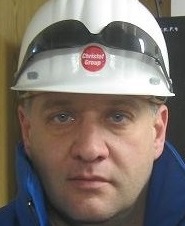 Email:  Adrian.370335@2freemail.com Personal statementA conscientious and professional Project Construction Manager with extensive experience of successfully overseeing and completing projects from conception to completion in Oil & Gas industry, currently seeking for a suitable Mechanical Engineering position within an Oil - Gas company, willing to relocate. A highly organised and efficient individual, whose thorough and precise approach to projects has yielded excellent results. Having a proven ability to improve efficiency by finding solutions to complex customer problems all too tight work schedules.My career objectives can be summaries as to obtain a challenging Management, administrative, or technical position as deemed suitable to my skills, experience, and backgrounds, to help a successful organization or company expand further and to help myself grow further professionally, technically, and financially, to become an effective team player in a progressive organization or company.Key Skills Experienced working with an international E&C company.Prior experience working with a diverse international workforce.Ability to lead, motivate, resolve problems and inspire a diverse workforce and staff, and values diversity.Complex Problem Solving - Identifying complex problems and reviewing related information to develop, evaluate options and implement solutions.Commitment to HSE Management in a project environment.Excellent leadership skills.Strong supervisory skills in multicultural work environment.Considering the relative costs and benefits of potential actions to choose the most appropriate one.Knowledge of design techniques, tools, and principles involved in production of precision technical plans, blueprints, drawings, and models.Structured, systematic and target driven. High focus on HSE ethics and Company values. Ability to handle responsibility and periodically high workloads. Knowledge of machines and tools, including their designs, uses, repairing, and maintenance.High level of customer focus.Proven ability in leading multidiscipline activities. Proficiency in all areas of Microsoft Office, including Access, Excel, Word and PowerPoint, Outlook; Proficiency in Autocad (2D, 3D) Autocad Plant 3D 2013, Smart Plant Isometrics.Excellent communication skills, both written and verbal.Fully conversant with ISO 9000, 9001, API 650 (Welded Tanks for Oil Storage), API 570 (Piping Inspection Code), ASME B31.1 (Pressure and Power Piping), ASME Section VIII Div. 1 (Pressure vessels), ASME B31.3 (Process Piping Guide), ASME B31.4 (Pipeline Transportation Systems for Liquids and Slurries), ASME 31.8 (Gas transmission and distribution), ASTM.Employment HistoryProject Construction Manager (Head of Mechanical Department), GIW Romania, Plopeni, Romania(June 2013 – Present)Project:  Reconditioning, revamping and start-up Plopeni Waste Oil Plant.Achievements and responsibilities: Managed all mechanical related Engineering, Procurement, Installation and Construction of the project; Ensured that all projects are delivered on-time, within scope and within budget.Managed construction and maintenance of temporary facilities.Implemented standard construction work processes (CPs), manuals, procedures, systems and traceability according to ISO 9001.Contributed to the look-ahead plans, and implemented work in agreed sequence.Coordinated with Completions supervision team to ensure completed work is handed over in timely manner and in agreed sequence.Monitored subcontractor and vendor performance and contributed to project evaluation of these in project close-out reports.Tracked, managed and processed all variations in accordance with company policy and within budgetary constraints.Managed the construction activities and executes the construction works in line with the delivery schedule, contract specifications and conditions.Supported the construction contractors by removing impediments to progress, assisting in the development of their construction schedule, agreeing a construction sequence (path of construction), and ensuring that the contractors have the materials, engineering deliverables, tools, and resources that are required for successful execution and complete delivery within the required time frame.Developed the staff so that every supervisory position has a deputy able to stand in for absences and rotation leaves. Identify and mentor high potential personnel and recent college/university graduates and allow training timeGenerated KPI’s for each of his subordinates that reflect his own and the projects, assesses his subordinates and provides feedback accordingly.Managed, coordinated and supervised the construction process from the conceptual development stage through final construction and handover to Completions on a timely and economical basis. Responsible for coordinating and managing contractors, materials and equipment, schedules and contracts whilst maintaining client satisfaction and international standards of quality.Ensured ITB packages properly define requirements for constructability in Feasibility - and FEED - phaseAssured and attend in constructability reviews of basic engineering design.Ensured the implementation of constructability ideas generated during basic engineering into the detailed designSupervised a team of 2 mechanical engineers, 1 process engineer, 32 welders, fitters, sand blasters, painters, crane operators.Piping & Mechanical Construction Manager, IMCO Engineering & Construction, Doha, Qatar(October 2012 – April 2013)Contract with Qatar Petroleum (QP) for:Piping Design, fabrication, erection, test, pre commissioning and commissioning works & Mechanical maintenance works at EPIC for Emergency & Safety College in Ras Laffan; EPIC of Miscellaneous Mechanical Modification within Dukhan Fields Well Heads, EPIC for Wellhead SCADA and Cathodic Protection in Dukhan Project. (H2S B/A training at Enerteh, Doha, Qatar Petroleum approved).Achievements and responsibilities: 	Managed the construction activities and executes the construction works in line with the delivery schedule, contract specifications and conditions.Supported the construction contractors by removing impediments to progress, assisting in the development of their construction schedule, agreeing a construction sequence (path of construction), and ensuring that the contractors have the materials, engineering deliverables, tools, and resources that are required for successful execution and complete delivery within the required time frame.Developed and implemented the requirements of the Construction Execution Plan (CEP).Ensured that the constructability process is implemented in the design phase, ensured participation of construction personnel in all project model reviews.Developed a clear organization chart for the construction personnel on site with realistic distribution of the work capacity with respect to the capacity of the individuals.Proved strong commitment and ownership of health, safety and Environmental excellence. Ensure adherence to the project and corporate HSE procedures and maintain a safe working environment.Contributed to the look-ahead plans, and implemented work in agreed sequence.Became familiar with project and subcontractor contracts, and records all changes or deviations in accordance with Management of Change procedure.Liaised with Client Senior Management and ensured good relations are maintained through project.Was responsible for generating regular progress reports for review by management.Coordinated with Completions supervision team to ensure completed work is handed over in timely manner and in agreed sequence.Monitored subcontractor and vendor performance and contributed to project evaluation of these in project close-out reports.Performed regular performance reviews and assessments of all subordinates during project. Gave feedback as appropriate.
Ensured that the construction areas are constructed to international quality standards and agreed budget, schedule, and construction sequence.Strong guarantor for quality construction installations and ensured that construction is on the right way, in adherence to project and corporate HSE, quality assurance policies and procedures.Implemented standard construction work processes (CPs), manuals, procedures, systems and traceability according to ISO 9001.Managed construction and maintenance of temporary facilities.Promotes an open, honest, direct, and positive communication’s style.Managed the construction team building an atmosphere of cooperation and team spirit.Developed the staff so that every supervisory position has a deputy able to stand in for absences and rotation leaves. Identified and mentored high potential personnel and recent college/university graduates, allowed training time.Generated KPI’s for each of subordinates, that reflected his own and the projects, assessed subordinates and provided feedback accordingly.Managed a team of 6 mechanical engineers, 105 welders, fitters, sand blasters, painters, helpers.Piping & Mechanical Construction Manager, JCR Christof – Kraftanlagen, OMV-Petrom Refinery, Romania (April 2011 – September 2012)Project: OMV Petrom Refinery DAV 2 (atmospheric vacuum distillation) & Coker CX3 Installation RevampingAchievements and responsibilities:Acted as Guarantor of overall technical execution integrity (scope, quality, safety and logistic) within construction for both Design and Execution. Ensured that all projects are delivered on - time, within scope and within budget.Provided Constructability Input / Expertise.Developed key construction strategies for the Project Execution Plan in each phase.Took care for key construction strategies with special respect to exceptional transports and heavy lifting in - and outside site location (from vendor to site) including risk assessment of transport routes (e.g. high / low-water level of rivers, winter / weather - conditions for road transport, safety and security of transport routes) and proper input to cost estimation.Took care for key construction strategies with special respect to temporary facilities and logistics including safety and security aspects and proper input to cost estimationEnsured ITB packages properly define requirements for constructability in Feasibility - and FEED – phase.Ensured ITB packages properly define requirements for construction in EPCM - phase.Assured and attend in constructability reviews of basic engineering design.Ensured the implementation of constructability ideas generated during basic engineering into the detailed design. Reviewed key construction strategies and identify key constructability events for input into the project execution plan.Approved constructability deliverables provided by the respective contractor in each phase.Assured and reviewed contractor’s input to constructability VIPs.Assured proper management of all aspects of construction within respective discipline on-site and off - site by the respective contractor in each phase.Assured proper supervision of contractor’s coordination of all site activities and all (sub)contractors by the “site supervisor / job leader” and assure proper corrective actions if necessaryReviewed and recommend construction programs reflecting project handover, commissioning and start-up requirements developed by contractors.Reviewed EPCM - contractors monthly project reports with respect to construction items.Reviewed and assisted in optimizing the EPCM contractor's construction organization, coordination with procedures, manpower plan and schedules.Evaluated contractors' proposal for constructability reviews and construction during EPCM. Reviewed checklists prepared by EPCM contractor to facilitate effective constructability reviews at all stages of project development.Assured proper supervision of all site coordination between the execution contractors. Approved the EPCM contractor’s proposed use and allocation of common temporary facilities by himself and execution contractors.Generated daily/weekly/monthly reports covering progress, schedule, quality & safety.Was contact person (company representative) for all all engineering contractors, all execution contractors, other third party contractors (studies for exceptional transports and heavy lifting, general forwarders, etc.) and local authorities Managed a team of 82 foremen, welders, fitters, sand blasters, painters, crane operators (Romanians, Austrians, Polish, Croatian, Czechs, Germans).Piping & Mechanical Construction Manager, ROMPETROL LOGISTICS – Kaz Munay Gas, Ploiesti, Romania (April 2004  – January 2011)Achievements and responsibilities: ISCIR-INSPECT (Romanian Authority for Pressure Vessels and Lifting Equipment) in High Pressure Design, fabrication, erection, test, pre commissioning, commissioning for LPG - LNG works authorized.Ensured that all projects are delivered on - time, within scope and within budget.Managed Design, fabrication, erection, test, pre commissioning and commissioning works for bottom loading arms for fuels in all ROMOIL (part of ROMPETROL GROUP) fuel storage facilities (Mogosoaia, Craiova, Zarnesti, Simleul Silvaniei, Arad, Vatra Dornei).Managed Design, fabrication, erection, test, pre commissioning and commissioning works for fuel marking & additives equipment, for ROMOIL fuel storage facilities (Mogosoaia, Craiova, Zarnesti, Simleul Silvaniei, Arad, and Vatra Dornei). Responsible for Project Execution based on the best engineering practices.Managed Mechanical & Piping Construction works at ROMPETROL Bacau LNG Depot (piping connections, tank’s farm construction, loading unloading equipment and facilities).Co-ordinated all projects/sites activity with responsibility for the execution of the project in compliance with all contractual requirements, ensure that resource usage is optimized to achieve, or exceed.Ensured a thorough understanding of the contract requirements and direct preliminary planning stages as necessary.Co-ordinated the work of the mobilization team to ensure that all necessary activities are reviewed with actions appropriately assigned, timescales agreed and relevant parties briefed with new communication channels established where ever necessary.Managed and coordinated the resourcing requirements for respective project segments, including staffing and plant to ensure that these are accurate and realistic and that any necessary steps needed to supply resources have been arranged.Co-ordinated, in conjunction with the Project Management Team, the development and establishment of project planning package together with the mechanisms for monitoring subsequent progress against that plan. Ensured that corrective action is agreed and implemented at the appropriate level as and when variations from plans occur.Liaised with relevant staff to ensure that the project monitoring system is implemented adequately and that output on financial performance is reviewed at the appropriate level and frequency to ensure effective control of the project budget.Provided adequate resources and expertise on site to ensure the effective supervision, monitoring and control of the work being undertaken to ensure full compliance with all relevant standards Acted as the Company’s official representative with clients, suppliers, partners and third party contractors - negotiating terms and conditions where necessary, ensuring that Company interests are both optimized and protected.Monitored performance of suppliers and subcontractors to determine compliance with contractual obligations. Resolved issues arised from disputes or sub-standard performance.Monitored payments from clients and initiate payments to suppliers and sub-contractors ensuring all terms and conditions have been met.Managed the preparation and presentation of the final documentation and liaises with the client for the issuance of the acceptance certificate and release of performance bonds and bank guarantees.Participated in a formal review of the project with relevant parties on completion and identify opportunities for learning and development.Managed a team of 4 engineers, 75 LPG – LNG works authorized welders and mechanical fitters, helpers.Project Manager, Consult Proiect, Ploiesti, Romania(May 1999 – December 2003)Achievements and responsibilities: I - st D Grade in Design, fabrication, erection, test, pre commissioning and commissioning for Natural Gas works by ANRE (Romanian National Authority for Energy Regulations) authorized.City gas distribution networks, below or above ground, CS (carbon steel) or PEHD pipes in Bucharest, Ploiesti, Targoviste, PRS mounted and start-up.Overhaul and revamping of natural gas installation, for technological use and heating units systems at ROMPETROL RAFINARE VEGA Refinery.Provided advice on standards to be used (the latest approved) and brief them on local specifications for third party consultants.  Supervised the consultants’ performance and checked their design packages to Ensured completeness, quality of work and adherence to Company and Romanian standards and requirements.  Leaded all phases of the design work for projects. Reviewed and approves all completed designs prior to execution. Liaised with other engineering or departments. Answered TQ’s (technical query) and provided additional back up support as required.Directed setting of specifications and ensured adherence of pipeline design to professional standards, Romanian codes, and QHSE requirements.Monitored performance of related fixed assets which caused production loss or high risk and identified short and long term concerns and issue recommendations.Investigated, diagnosed pipes problems to determine the root cause. Identified and obtained assistance in order to determine the root cause from other departments.Managed all mechanical related Tested Equipment, Pre-commissioning and Commissioning of the Project.Responsible for Project Execution based on the best engineering practicesProvided pipeline engineering assistance to other departments in the preparation of detailed design packages.  Includes, in cases where consultants are used, the discussion of the concept, design standards and criteria to be used.  Reviewed and discusses the design, Prepared design briefs for design packages to be Prepared in-house, Prepared and discusses rough sketches with assigned Draughtsman, Reviewed and discusses all output from the design office with the responsible Engineer. Approves drawings, specifications and other technical documents related to his field of activity.Issued Specification for Mechanical Equipment, Pressure Vessel, Heat Exchangers, Compressors, Pumps.Issued Specification of various mechanical packages, SKID mounted equipment.Reviewed vendor offers, technical discussions with vendors, technical bid analysis and technical approval.Provided guidance and training to entry-level and mid-level engineers about technical aspects.Visited various operational locations to survey or to advice on any special problems which may arise during construction and commissioning work.  Liaises with operation to Prepared/coordinate commissioning and start-up procedures. Participated in the Prepared ITB (Invitation to Bid), SOW, and Bid Clarifications and participate in technical evaluations of various tenders and award of contracts.EducationUPG (Petroleum & Gas) University, Ploiesti, Romania(Graduated in 2008))Master of Science in Management for Manufacturing & Repairing Petroleum and Petrochemical Equipment.UPG (Petroleum & Gas) University, Ploiesti, Romania (Graduated in 1997)Bachelor of Science - Technological Equipment for Refineries Faculty.“1 Mai” Industrial High School, Ploiesti, Romania(Sep 1979 - June1983)Splinting Processing Technician DiplomaHobbies & InterestsIT, CAD – Cam Software, skiing, table tennis, photography.